Key Worker Request for School Place Willowbrook School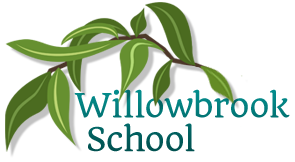 When we receive this form, we will confirm with you to go ahead and use the booking form on the school website. We will check with employers to confirm key worker status and working hours.We will only accept forms that are completed.Name of childYear GroupParent Name 1 and contact detailsParent 1 Name and place of work : contact telephone number:working hours:, days and hoursParent Name 2  and Contact detailsParent 2 1 Name and place of work : contact telephone number:working hours: days and hoursReason for Requesting a school place during partial closureI am requesting this place because there is no one at home who can care for my child. I will only request times and days when I am workingSigned: